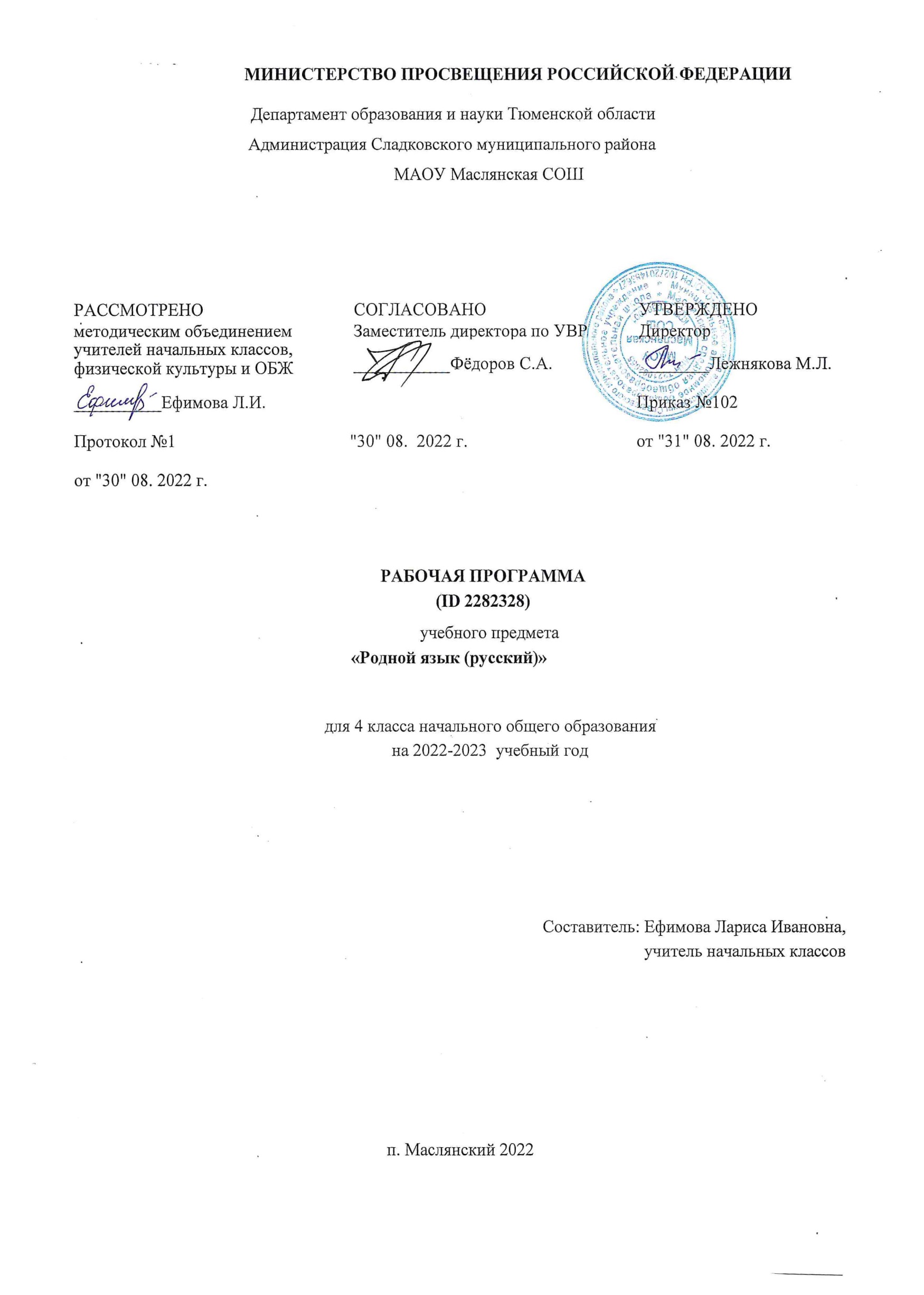 Пояснительная запискаРабочая программа по предмету «Родной язык (русский)» (предметная область «Русский язык и литературное чтение» для 4 класса является частью Образовательной программы, реализующейся в МАОУ Маслянская СОШ.Программа составлена на основе:	Федерального государственного образовательного	стандарта	начального общего образования, утвержденного приказом Министерства образования и науки Российской Федерации от 31 мая 2021 №286.	Примерной основной образовательной программы начального общего образования, одобренной решением федерального учебно-методического объединения по общему образованию (протокол от 8 апреля 2015 г. № 1/15).	Учебного плана основного общего образования МАОУ Маслянская СОШ на 2022-2023 уч. год.	Рабочей программой воспитания и социализации МАОУ Маслянская СОШ.	Концепции преподавания русского языка и литературы в Российской Федерации (от 9 апреля 2016 г. № 637-р).Используется учебник УМК «Начальная школа XXI века»:Родной  язык (русский). 4 класс: учебник для учащихся общеобразовательных учреждений:/ О.М. Александрова, Л.А. Вербицкая. С.И. Богданов, М: Просвещение, 2020. В соответствии с учебным планом МАОУ Маслянская СОШ на изучение родного языка  (русского) в 4 классе отводится 17 часов в год, 0,5 часа в неделю.Содержание программы направлено на достижение результатов освоения основной образовательной программы начального общего образования в части требований, заданных Федеральным государственным образовательным стандартом начального общего образования к предметной области«Родной язык и литературное чтение на родном языке». Программа ориентирована на сопровождение и поддержку курса русского языка, входящего в предметную область «Русский язык и литературное чтение».Содержание предмета «Родной язык (русский)» направлено на удовлетворение потребности обучающихся в изучении родного языка как инструмента познания национальной культуры и самореализации в ней. Учебный предмет «Родной язык (русский)» не ущемляет права тех обучающихся, которые изучают иные (не русский) родные языки, поэтому учебное время, отведённое на изучение данной дисциплины, не может рассматриваться как время для углублённого изучения основного курса.В содержании предмета «Родной язык (русский)» предусматривается расширение сведений, имеющих отношение не к внутреннему системному устройству языка, а к вопросам реализации языковой системы в речи‚ внешней стороне существования языка: к многообразным связям русского языка с цивилизацией и культурой, государством и обществом Программа учебного предмета отражает социокультурный контекст существования русского языка, в частности те языковые аспекты, которые обнаруживают прямую, непосредственную культурно-историческую обусловленность.Содержание курса направлено на формирование представлений о языке как живом, развивающемся явлении, о диалектическом противоречии подвижности и стабильности как одной из основных характеристик литературного языка. Как курс, имеющий частный характер, школьный курс русского родного языка опирается на содержание основного курса, представленного в образовательной области«Русский язык и литературное чтение», сопровождает и поддерживает его. Основные содержательные линии настоящей программы соотносятся с основными содержательными линиями основного курса русского языка в начальной школе, но не дублируют их и имеют преимущественно практико- ориентированный характер.Задачами данного курса являются: совершенствование у младших школьников как носителей языка способности ориентироваться в пространстве языка и речи, развитие языковой интуиции; изучение исторических фактов развития языка;расширение представлений о различных методах познания языка (учебное лингвистическое мини- исследование, проект, наблюдение, анализ и т. п.); включение учащихся в практическую речевую деятельность.В соответствии с этим в программе выделяются три блока. Первый блок — «Русский язык: прошлоеи настоящее» —включает содержание, обеспечивающее расширение знаний об истории русского языка, о происхождении слов, об изменениях значений общеупотребительных слов. Данный блок содержит сведения о взаимосвязи языка и истории, языка и культуры народа, сведения онационально-культурной специфике русского языка, об общем и специфическом в языках и культурах русского и других народов России и мира.Второй блок — «Язык в действии» — включает содержание, обеспечивающее наблюдение за употреблением языковых единиц, развитие базовых умений и навыков использования языковых единиц в учебных и практических ситуациях; формирование первоначальных представлений о нормах современного русского литературного языка, развитие потребности обращаться к нормативным словарям современного русского литературного языка и совершенствование умений пользоваться словарями. Данный блок ориентирован на практическое овладение культурой речи: практическое освоение норм современного русского литературного языка (в рамках изученного); развитие ответственного и осознанного отношения к использованию русского языка во всех сферах жизни.Третий блок — «Секреты речи и текста» — связан с совершенствованием четырёх видов речевой деятельности в их взаимосвязи, развитием коммуникативных навыков младших школьников (умениями определять цели общения, адекватно участвовать в речевом общении); расширением практики применения правил речевого этикета. Одним из ведущих содержательных центров данного блока является работа с текстами: развитие умений понимать, анализировать предлагаемые тексты и создавать собственные тексты разных функционально-смысловых типов, жанров, стилистической принадлежности.ЦЕЛИ ИЗУЧЕНИЯ УЧЕБНОГО ПРЕДМЕТА «РОДНОЙ ЯЗЫК (РУССКИЙ)»Целями изучения русского родного языка являются:осознание русского языка как одной из главных духовно-нравственных ценностей русского народа; понимание значения родного языка для освоения и укрепления культуры и традиций своего народа, осознание национального своеобразия русского языка; формирование познавательного интереса к родному языку и желания его изучать, любви, уважительного отношения к русскому языку, а через него — к родной культуре;овладение первоначальными представлениями о единстве и многообразии языкового и культурного пространства Российской Федерации, о месте русского языка среди других языков народов России; воспитание уважительного отношения к культурам и языкам народов России; овладение культурой межнационального общения;овладение первоначальными представлениями о национальной специфике языковых единиц русского языка (прежде всего лексических и фразеологических единиц с национально-культурной семантикой), об основных нормах русского литературного языка и русском речевом этикете; овладение выразительными средствами, свойственными русскому языку;совершенствование умений наблюдать за функционированием языковых единиц, анализировать и классифицировать их, оценивать их с точки зрения особенностей картины мира, отраженной в языке;совершенствование умений работать с текстом, осуществлять элементарный информационный поиск, извлекать и преобразовывать необходимую информацию;совершенствование коммуникативных умений и культуры речи, обеспечивающих владение русским литературным языком в разных ситуациях его использования; обогащение словарного запаса и грамматического строя речи; развитие потребности к речевому самосовершенствованию;приобретение практического опыта исследовательской работы по русскому языку, воспитание самостоятельности в приобретении знаний.Содержание учебного предмета, учебного курса (в том числе внеурочной деятельности),                    учебного модуляРАЗДЕЛ 1. РУССКИЙ ЯЗЫК: ПРОШЛОЕ И НАСТОЯЩЕЕЛексические единицы с национально-культурной семантикой, связанные с качествами и чувствами людей (например, добросердечный, доброжелательный, благодарный, бескорыстный); связанные с обучением. Лексические единицы с национально-культурной семантикой, называющие родственные отношения (например, матушка, батюшка, братец, сестрица, мачеха, падчерица).Пословицы, поговорки и фразеологизмы, возникновение которых связано с качествами, чувствами людей, с учением, с родственными отношениями (например, от корки до корки, вся семья вместе, так и душа на месте и т. д.). Сравнение с пословицами и поговорками других народов. Сравнение фразеологизмов из разных языков, имеющих общий смысл, но различную образную форму.Русские традиционные эпитеты: уточнение значений, наблюдение за использованием в произведениях фольклора и художественной литературы.Лексика, заимствованная русским языком из языков народов России и мира. Русские слова в языках других народов.Проектные задания. Откуда это слово появилось в русском языке? (Приобретение опыта поиска информации о происхождении слов). Сравнение толкований слов в словаре В. И. Даля и современном толковом словаре. Русские слова в языках других народов.РАЗДЕЛ 2. ЯЗЫК В ДЕЙСТВИИКак правильно произносить слова (пропедевтическая работа по предупреждению ошибок в произношении слов в речи).Трудные случаи образования формы 1-го лица единственного числа настоящего и будущего времени глаголов (на пропедевтическом уровне). Наблюдение за синонимией синтаксических конструкций на уровне словосочетаний и предложений (на пропедевтическом уровне).История возникновения и функции знаков препинания (в рамках изученного). Совершенствование навыков правильного пунктуационного оформления текста.РАЗДЕЛ 3. СЕКРЕТЫ РЕЧИ И ТЕКСТАПравила ведения диалога: корректные и некорректные вопросы.Различные виды чтения (изучающее и поисковое) научно-познавательных и художественных текстов об истории языка и культуре русского народа.Приёмы работы с примечаниями к тексту. Информативная функция заголовков. Типы заголовков. Соотношение частей прочитанного или прослушанного текста: установление причинно-следственных отношений этих частей, логических связей между абзацами текста. Составление плана текста, не разделенного на абзацы. Информационная переработка прослушанного или прочитанного текста: пересказ с изменением лица.Создание текста как результата собственной исследовательской деятельности.Оценивание устных и письменных речевых высказываний с точки зрения точного, уместного и выразительного словоупотребления. Редактирование предложенных и собственных текстов с целью совершенствования их содержания и формы; сопоставление первоначального и отредактированного текстов. Практический опыт использования учебных словарей в процессе редактирования текста.Синонимия речевых формул (на практическом уровне).Планируемые результаты освоения учебного предмета, учебного курса (в том числе внеурочной деятельности), учебного модуляИзучение родного языка (русского) в 4 классе направлено на достижение обучающимися личностных, метапредметных и предметных результатов освоения учебного предмета.ЛИЧНОСТНЫЕ РЕЗУЛЬТАТЫВ результате изучения предмета «Родной язык (русский)» в начальной школе у обучающегося будут сформированы следующие личностные результаты при реализации основных направлений воспитательной деятельности:гражданско-патриотического воспитания:становление ценностного отношения к своей Родине — России, в том числе через изучение родного русского языка, отражающего историю и культуру страны;осознание своей этнокультурной и российской гражданской идентичности, понимание роли русского языка как государственного языка Российской Федерации и языка межнационального общения народов России;сопричастность к прошлому, настоящему и будущему своей страны и родного края, в том числе через обсуждение ситуаций при работе с художественными произведениями;уважение к своему и другим народам, формируемое в том числе на основе примеров из художественных произведений;первоначальные представления о человеке как члене общества, о правах и ответственности, уважении и достоинстве человека, о нравственно-этических нормах поведения и правилах межличностных отношений, в том числе отражённых в художественных произведениях;духовно-нравственного воспитания:признание индивидуальности каждого человека с опорой на собственный жизненный и читательский опыт;проявление сопереживания, уважения и доброжелательности, в том числе с использованием адекватных языковых средств для выражения своего состояния и чувств;неприятие любых форм поведения, направленных на причинение физического и морального вреда другим людям (в том числе связанного с использованием недопустимых средств языка);эстетического воспитания:уважительное отношение и интерес к художественной культуре, восприимчивость к разным видам искусства, традициям и творчеству своего и других народов;стремление к самовыражению в разных видах художественной деятельности, в том числе в искусстве слова; осознание важности русского языка как средства общения и самовыражения;физического воспитания, формирования культуры здоровья и эмоционального благополучия:соблюдение правил здорового и безопасного (для себя и других людей) образа жизни в окружающей среде (в том числе информационной) при поиске дополнительной информации в процессе языкового образования;бережное отношение к физическому и психическому здоровью, проявляющееся в выборе приемлемых способов речевого самовыражения и соблюдении норм речевого этикета и правил общения;трудового воспитания:осознание ценности труда в жизни человека и общества (в том числе благодаря примерам из художественных произведений), ответственное потребление и бережное отношение к результатам труда, навыки участия в различных видах трудовой деятельности, интерес к различным профессиям,возникающий при обсуждении примеров из художественных произведений;экологического воспитания:бережное отношение к природе, формируемое в процессе работы с текстами; неприятие действий, приносящих ей вред;ценности научного познания:первоначальные представления о научной картине мира (в том числе первоначальные представления о системе языка как одной из составляющих целостной научной картины мира); познавательные интересы, активность, инициативность, любознательность и самостоятельность в познании, в том числе познавательный интерес к изучению русского языка, активность и самостоятельность в его познании.МЕТАПРЕДМЕТНЫЕ РЕЗУЛЬТАТЫВ результате изучения предмета «Родной язык (русский)» в начальной школе у обучающегося будут сформированы следующие познавательные универсальные учебные действияБазовые логические действия:сравнивать различные языковые единицы, устанавливать основания для сравнения языковых единиц, устанавливать аналогии языковых единиц;объединять объекты (языковые единицы) по определённому признаку;определять существенный признак для классификации языковых единиц; классифицировать языковые единицы;находить в языковом материале закономерности и противоречия на основе предложенного учителем алгоритма наблюдения; анализировать алгоритм действий при работе с языковыми единицами, самостоятельно выделять учебные операции при анализе языковых единиц;выявлять недостаток информации для решения учебной и практической задачи на основе предложенного алгоритма, формулировать запрос на дополнительную информацию;устанавливать причинно-следственные связи в ситуациях наблюдения за языковым материалом, делать выводы.Базовые исследовательские действия:с помощью учителя формулировать цель, планировать изменения языкового объекта, речевой ситуации;сравнивать несколько вариантов выполнения задания, выбирать наиболее подходящий (на основе предложенных критериев); проводить по предложенному плану несложное лингвистическое мини- исследование, выполнять по предложенному плану проектное задание;формулировать выводы и подкреплять их доказательствами на основе результатов проведённого наблюдения за языковым материалом (классификации, сравнения, исследования); формулировать с помощью учителя вопросы в процессе анализа предложенного языкового материала;прогнозировать возможное развитие процессов, событий и их последствия в аналогичных или сходных ситуациях.Работа с информацией:выбирать источник получения информации: нужный словарь для получения запрашиваемой информации, для уточнения;согласно заданному алгоритму находить представленную в явном виде информацию в предложенном источнике: в словарях, справочниках;распознавать достоверную и недостоверную информацию самостоятельно или на основании предложенного учителем способа её проверки (обращаясь к словарям, справочникам, учебнику);соблюдать с помощью взрослых (педагогических работников, родителей, законных представителей) правила информационной безопасности при поиске информации в Интернете (информации о написании и произношении слова, о значении слова, о происхождении слова, о синонимах слова);анализировать и создавать текстовую, видео, графическую, звуковую информацию в соответствии с учебной задачей;понимать лингвистическую информацию, зафиксированную в виде таблиц, схем; самостоятельно создавать схемы, таблицы для представления лингвистической информации.К концу обучения в начальной школе у обучающегося формируются коммуникативные универсальные учебные действия.Общение:воспринимать и формулировать суждения, выражать эмоции в соответствии с целями и условиями общения в знакомой среде; проявлять уважительное отношение к собеседнику, соблюдать правила ведения диалоги и дискуссии;признавать возможность существования разных точек зрения;корректно и аргументированно высказывать своё мнение; строить речевое высказывание в соответствии с поставленнойзадачей;создавать устные и письменные тексты (описание, рассуждение, повествование) в соответствии с речевой ситуацией;готовить небольшие публичные выступления о результатах парной и групповой работы, о результатах наблюдения, выполненного мини-исследования, проектного задания;подбирать иллюстративный материал (рисунки, фото, плакаты) к тексту выступления.Совместная деятельность:формулировать краткосрочные и долгосрочные цели (индивидуальные с учётом участия в коллективных задачах) в стандартной (типовой) ситуации на основе предложенного учителем формата планирования, распределения промежуточных шагов и сроков;принимать цель совместной деятельности, коллективно строить действия по её достижению: распределять роли, договариваться, обсуждать процесс и результат совместной работы;проявлять готовность руководить, выполнять поручения, подчиняться, самостоятельно разрешать конфликты;ответственно выполнять свою часть работы; оценивать свой вклад в общий результат; выполнять совместные проектные задания с опорой на предложенные образцы.К концу обучения в начальной школе у обучающегося формируются регулятивные универсальные учебные действия.Самоорганизация:планировать действия по решению учебной задачи для получения результата; выстраивать последовательность выбранных действий.Самоконтроль:устанавливать причины успеха/неудач учебной деятельности; корректировать свои учебные действия для преодоления речевых и орфографических ошибок;соотносить результат деятельности с поставленной учебной задачей по выделению, характеристике, использованию языковых единиц;находить ошибку, допущенную при работе с языковым материалом, находить орфографическую и пунктуационную ошибку;сравнивать результаты своей деятельности и деятельности одноклассников, объективно оценивать.их по предложенным критериям.ПРЕДМЕТНЫЕ РЕЗУЛЬТАТЫИзучение учебного предмета «Родной язык (русский)» в течение четырёх лет обучения должно обеспечить воспитание ценностного отношения к родному языку как отражению культуры, включение учащихся в культурно-языковое пространство русского народа, осмысление красоты и величия русского языка; приобщение к литературному наследию русского народа; обогащение активного и пассивного словарного запаса, развитие у обучающихся культуры владения родным языком во всей полноте его функциональных возможностей в соответствии с нормами устной и письменной речи, правилами речевого этикета; расширение знаний о родном языке как системе и как развивающемся явлении, формирование аналитических умений в отношении языковых единиц и текстов разных функционально-смысловых типов и жанров.К концу обучения в 4 классе обучающийся научится:распознавать слова с национально-культурным компонентом значения (лексика, связанная с особенностями мировосприятия и отношений между людьми; с качествами и чувствами людей; родственными отношениями);распознавать русские традиционные сказочные образы, понимать значение эпитетов и сравнений в произведениях устного народного творчества и произведениях детской художественной литературы;осознавать уместность употребления эпитетов и сравнений в речи;использовать словарные статьи учебного пособия для определения лексического значения слова;понимать значение русских пословиц и поговорок, крылатых выражений; связанных с изученными темами; правильно употреблять их в современных ситуациях речевого общения;понимать значение фразеологических оборотов, отражающих русскую культуру, менталитет русского народа, элементы русского традиционного быта (в рамках изученных тем); осознавать уместность их употребления в современных ситуациях речевого общения;соотносить собственную и чужую речь с нормами современного русского литературного языка (в рамках изученного);соблюдать на письме и в устной речи нормы современного русского литературного языка (в рамках изученного);произносить слова с правильным ударением (в рамках изученного);выбирать из нескольких возможных слов то слово, которое наиболее точно соответствует обозначаемому предмету или явлению реальной действительности;проводить синонимические замены с учётом особенностей текста;заменять синонимическими конструкциями отдельные глаголы, у которых нет формы 1-го лица единственного числа настоящего и будущего времени;выявлять и исправлять в устной речи типичные грамматические ошибки, связанные с нарушением координации подлежащего и сказуемого в числе‚ роде (если сказуемое выражено глаголом в форме прошедшего времени);редактировать письменный текст с целью исправления грамматических ошибок;соблюдать изученные орфографические и пунктуационные нормы при записи собственного текста (в рамках изученного);пользоваться учебными толковыми словарями для определения лексического значения слова, для уточнения нормы формообразования;пользоваться орфографическим словарём для определения нормативного написания слов;пользоваться учебным этимологическим словарём для уточнения происхождения слова;различать этикетные формы обращения в официальной и неофициальной речевой ситуации;владеть правилами корректного речевого поведения в ходе диалога;использовать коммуникативные приёмы устного общения: убеждение, уговаривание, похвалу, просьбу, извинение, поздравление;выражать мысли и чувства на родном языке в соответствии с ситуацией общения;строить устные сообщения различных видов: развернутый ответ, ответ-добавление, комментирование ответа или работы одноклассника, мини-доклад;владеть различными приёмами слушания научно-познавательных и художественных текстов об истории языка и о культуре русского народа;владеть различными видами чтения (изучающим и поисковым) научно-познавательных и художественных текстов об истории языка и культуре русского народа;анализировать информацию прочитанного и прослушанного текста: отличать главные факты от второстепенных, выделять наиболее существенные факты, устанавливать логическую связь между фактами;соотносить части прочитанного или прослушанного текста: устанавливать причинно- следственные отношения этих частей, логические связи между абзацами текста;составлять план текста, не разделённого на абзацы;приводить объяснения заголовка текста;владеть приёмами работы с примечаниями к тексту;владеть умениями информационной переработки прослушанного или прочитанного текста: пересказывать текст с изменением лица;создавать тексты-повествования о посещении музеев, об участии в народных праздниках, об участии в мастер-классах, связанных с народными промыслами;создавать текст как результат собственного мини-исследования; оформлять сообщение в письменной форме и представлять его в устной форме;оценивать устные и письменные речевые высказывания с точки зрения точного, уместного и выразительного словоупотребления;редактировать предлагаемый письменный текст с целью исправления речевых ошибок или с целью более точной передачи смысла;редактировать собственные тексты с целью совершенствования их содержания и формы; сопоставлять первоначальный и отредактированный тексты.Тематическое планирование, в том числе рабочей программы воспитания с указанием количества часов, отведённых на освоение каждой темыРеализация рабочей программы воспитания в урочной деятельности направлена на формирование понимания важнейших социокультурных и духовно- нравственных ценностей. Механизм реализации рабочей программы воспитания: - установление доверительных отношений между педагогическим работником и его обучающимися, способствующих позитивному восприятию обучающимися требований и просьб педагогического работника, привлечению их внимания к обсуждаемой на уроке информации, активизации их познавательной деятельности; - привлечение внимания обучающихся к ценностному аспекту изучаемых на уроках явлений, организация их работы с получаемой на уроке социально значимой информацией – инициирование ее обсуждения, высказывания обучающимися своего мнения по ее поводу, выработки своего к ней отношения; - применение на уроке интерактивных форм работы с обучающимися: интеллектуальных игр, стимулирующих познавательную мотивацию обучающихся; проведение предметных олимпиад, турниров, викторин, квестов, игр-экспериментов, дискуссии и др.; - демонстрация примеров гражданского поведения, проявления добросердечности через подбор текстов для чтения, задач для решения, проблемных ситуаций для обсуждения, анализ поступков людей и др.;- применение на уроках групповой работы или работы в парах, которые учат обучающихся командной работе и взаимодействию с другими обучающимися; включение в урок игровых процедур, которые помогают поддержать мотивацию обучающихся к получению знаний, налаживанию позитивных межличностных отношений в классе, помогают установлению доброжелательной атмосферы во время урока, посещение экскурсий, музейные уроки, библиотечные уроки и др.;- приобщение обучающихся к российским традиционным духовным ценностям, включая культурные ценности своей этнической группы, правилам и нормам поведения в российском обществе; - побуждение обучающихся соблюдать на уроке общепринятые нормы поведения, правила общения, принципы учебной дисциплины, самоорганизации, взаимоконтроль и самоконтроль.ПриложениеКалендарно-тематическое планирование№ п/пНаименование разделов и тем программыКоличество часовКоличество часовКоличество часовДата изученияВиды деятельностиВиды, формы контроляЭлектронные (цифровые) образовательные ресурсы№ п/пНаименование разделов и тем программывсегоконтрольные работыпрактические работыДата изученияВиды деятельностиВиды, формы контроляЭлектронные (цифровые) образовательные ресурсы1.1.Раздел 1:Русский язык: прошлое и настоящееЧто и как могут рассказать слова об обучении. Лексические единицы с национально-культурной семантикой, связанные с обучением. Пословицы, поговорки и фразеологизмы, возникновение которых связано с учением, например, от корки до корки и т д.10005.09.2022Поиск информации о происхождении слов. Обсуждение примеров из текста;Работа в парах: анализ словарной статьи и выбор примеров к толкованию значения слова «урок»; анализ слов с греческими корнями, «перевод» их на русский язык.Устный опрос;https://resh.edu.ru/subject/lesson/6473/start/306246/Деятельность учителя с учётом рабочей программы воспитания:1.3, 2.4, 2.5, 4.1, 4.2, 7.1, 7.2, 7.3, 7.4, 7.5Интерактивные уроки РЭШ 1.2.Что и как могут рассказать слова о родственных отношениях в семье. Лексические единицы с национально-культурной семантикой, называющие родственные отношения, например, матушка, батюшка, братец, сестрица, мачеха,падчерица. Пословицы, поговорки и фразеологизмы, возникновение которых связано с родственными отношениями, например, вся семья вместе, так и душа на месте и т. д.10012.09.2022Поиск информации о происхождении слов. Проектное задание «Как слово появилось»: составление словаря в картинках и подготовка сообщений об истории слов школа, гимназия, лицей.Устный опрос;https://resh.edu.ru/subject/lesson/3667/start/289824/1.3.Русские традиционные эпитеты: уточнение значений, наблюдение за использованием в произведениях фольклора и художественной литературы. Лексические единицы с национально-культурной семантикой, связанные с качествами и чувствами людей, например, добросердечный, доброжелательный, благодарный, бескорыстный и т.д.10019.09.2022Объяснение значений незнакомых слов с помощью толкового словаря;Просмотр иллюстраций (репродукции картин русских художников).Устный опрос;https://resh.edu.ru/subject/lesson/6302/start/221205/1.4.Пословицы, поговорки и фразеологизмы, возникновение которых связано с качествами, чувствами людей. Сравнение с пословицами и поговорками других народов. Сравнение фразеологизмов, имеющих в разных языках общий смысл, но различную образную форму.10026.09.2022Работа с книгой (групповая работа): подбор и запись эпитетов;Работа с таблицей (в парах): группировка предложенных эпитетов;Объяснение значения слов и выражений, передающих эмоции, чувства людей и их свойства.Самооценка с использованием«Оценочного листа»;Задания сайта Учи.ру1.5.Лексика, заимствованная русским языком из языков народов России и мира. Русские слова в языках других народов. Сравнение толкований слов в словаре В.И. Даля и современном толковом словаре.10024.10.2022Объяснение значения слов и выражений.  Учебный диалог: сравнение словарных статей в словарях В. И. Даля и С. И. Ожегова; Работа с книгой в рубрике«Круг чтения»Устный опрос;https://resh.edu.ru/subject/lesson/6302/start/221205/ Интерактивные уроки РЭШЗадания сайта Учи.руИнтерактивные уроки РЭШ https://resh.edu.ru/subject/lesson/3667/st art/289824/Итого по разделу:Итого по разделу:5Раздел 2. Язык в действииРаздел 2. Язык в действииРаздел 2. Язык в действииРаздел 2. Язык в действииРаздел 2. Язык в действииРаздел 2. Язык в действииРаздел 2. Язык в действииРаздел 2. Язык в действииРаздел 2. Язык в действииДеятельность учителя с учётом рабочей программы воспитания:1.3, 2.4, 2.5, 4.1, 4.2, 7.1, 7.2, 7.3, 7.4, 7.52.1.Трудные случаи образования формы 1-го лица единственного числа настоящего и будущего времени глаголов (на пропедевтическом уровне).10003.10.2022Соблюдение отрабатываемых орфоэпических норм в речи; Работа в группе: моделирование словосочетаний с трудными глагольными формами. Устный опрос;https://resh.edu.ru/subject/lesson/3667/start/289824/https://resh.edu.ru/subject/lesson/3667/start/289824/2.2.Наблюдение за синонимией синтаксических конструкций на уровне словосочетаний и предложений (на пропедевтическом уровне).10010.10.2022Обсуждение проблемного вопроса (учебный диалог):«Можно ли проодно и то же сказать по-разному?».Зачет;https://resh.edu.ru/subject/lesson/3667/start/289824/2.3.История возникновения и функции знаков препинания (в рамках изученного). Совершенствование навыков правильного пунктуационного оформления текста.10017.10.2022Устный опрос;https://resh.edu.ru/subject/lesson/3667/start/289824/Работа с текстом: наблюдение и обсуждение вопроса «Почему учениео знаках препинания называлось учением о силе точек?»;Поиск доказательства в тексте;Пунктуационный тренинг; Работа с таблицей: сравнение современныхзнаков препинания со знаками в«Российской грамматике» М. В. Ломоносова (пропедевтическое знакомство с удивительным, единительным, вместительным знаками)Итого по разделу:Итого по разделу:3Раздел 3. Секреты речи и текстаРаздел 3. Секреты речи и текстаРаздел 3. Секреты речи и текстаРаздел 3. Секреты речи и текстаРаздел 3. Секреты речи и текстаРаздел 3. Секреты речи и текстаРаздел 3. Секреты речи и текстаРаздел 3. Секреты речи и текстаДеятельность учителя с учётом рабочей программы воспитания:1.3, 2.4, 2.5, 4.1, 4.2, 7.1, 7.2, 7.3, 7.4, 7.53.1.Правила ведения диалога: корректные и некорректные вопросы.10031.10.2022Работа в парах: особенности вопросов, заданных ровеснику и взрослому.Устный опрос;https://resh.edu.ru/subject/lesson/6302/start/221205/ Интерактивные уроки РЭШЗадания сайта Учи.ру3.2.Особенности озаглавливания текста.10107.11.2022Работа в парах: конструирование диалогов с использованием предложенных пословиц; Учебный диалог о соответствии заголовка текста теме и основной мысли; Работа в группах: анализ названий рассказов и сказок; выявление отражения в них темы текста;Наблюдение над заголовками-вопросами в научно-познавательных текстах;Практическая работа: придумывание заголовков к сказке и познавательным текстам;Практическая работа;https://resh.edu.ru/subject/lesson/6302/start/221205/ Интерактивные уроки РЭШЗадания сайта Учи.ру3.3.Соотношение частей прочитанного или прослушанного текста: установление причинно-следственных отношений этих частей, логических связей между абзацами текста. Составление плана текста, не разделенного на абзацы.10028.11.2022Работа в парах: сравнение особенностей текстов — оценивание выбранных авторами языковых средств.Устный опрос;https://resh.edu.ru/subject/lesson/6302/start/221205/ Интерактивные уроки РЭШЗадания сайта Учи.ру3.4.Информационная переработка прослушанного или прочитанного текста: пересказ с изменением лица (на практическом уровне).Приёмы работы с примечаниями к тексту.10026.12.2022Наблюдение над особенностями текста: возможность рассказать о себе и личных событиях; рассказ писателя о герое и выбор для этих целей необходимой формы глагола (от первого или от третьего лица)Устный опрос;https://resh.edu.ru/subject/lesson/6302/start/221205/ Интерактивные уроки РЭШЗадания сайта Учи.ру3.5.Оценивание устных и письменных речевых высказываний с точки зрения точного, уместного и выразительного словоупотребления. Редактирование предложенных и собственных текстов с целью совершенствования их содержания и формы; сопоставление чернового и отредактированного текстов. Практический опыт использования учебных словарей в процессе редактирования текста.10013.02.2023Работа в парах: особенности вопросов, заданных ровеснику и взрослому; Моделирование диалогических ситуаций с вопросно-ответными конструкциями;Работа в парах: конструирование диалогов с использованием предложенных Устный опрос;https://resh.edu.ru/subject/lesson/6302/start/221205/ Интерактивные уроки РЭШЗадания сайта Учи.руНаблюдение над заголовками-вопросами в научно-познавательных текстах;Практическая работа: придумывание заголовков к сказке и познавательным текстам;Обсуждение вопроса: зачем нужен план текста; Самостоятельнаяработа: составление планов текста, в котором не выделены смысловыечасти; Наблюдение над особенностями текста: возможность рассказать о себе и личных событиях; рассказ писателя о герое и выбор для этих целей необходимой формы глагола (от первого или от третьего лица);Работа с текстами: определение рассказчика; Наблюдение над текстами и выбор подходящих иллюстраций;Мини-сочинение по рисунку; Проектное задание: составление заметки о животных для школьногожурнала;Работа с текстами: определение цели текста; выбор соответствующих языковых средств;Работа в парах: сравнение особенностей текстов — оценивание выбранных авторами языковых средств для описания осени; Редактирование текста: поиск неточностей и уточнение языковых средств;Работа в группах: восстановление текста по фрагментам; самостоятельное редактирование части текста и представление своей работы одноклассникам;Оценивание своей работы и текстов, представленных одноклассниками: соответствие тематике,точность выбора языковыхсредств и др.; Представление результатов выполнения проектного задания «Пишемразные тексты об одном и том же»;3.6.Синонимия речевых формул (на практическом уровне). Создание текста как результата собственной исследовательской деятельности.10013.03.202320.03.2023Работа в парах: особенности вопросов, заданных ровеснику и взрослому; Моделирование диалогических ситуаций с вопросно-ответными конструкциями;Работа в парах: конструирование диалогов Устный опрос;https://resh.edu.ru/subject/lesson/6302/start/221205/ Интерактивные уроки РЭШЗадания сайта Учи.руИтого по разделу:Итого по разделу:6Резервное времяРезервное время3ОБЩЕЕ КОЛИЧЕСТВО ЧАСОВ ПО ПРОГРАММЕОБЩЕЕ КОЛИЧЕСТВО ЧАСОВ ПО ПРОГРАММЕ17011111№Тема урокаХарактеристика видов деятельностиДатаРусский язык: прошлое и настоящее (6ч.)Русский язык: прошлое и настоящее (6ч.)Русский язык: прошлое и настоящее (6ч.)Русский язык: прошлое и настоящее (6ч.)1Не стыдно не знать, стыдно не учитьсяРаспознавать и пониматьзначение устаревших слов по указанной тематике2Вся семья вместе, так и душа на местеРаспознавать слова, связанные с особенностями мировосприятия отношений между людьми3Красна сказка складом, а песня-ладомРаспознавать слова, называющие природные явления и растения4Красное словцо не ложьРаспознавать слова, называющие природные явления и растения5Язык языкувесть подаетОсознавать значение русских пословици	поговорок, связанных с изученными темами6Язык языкувесть подаетОсознавать значение русских пословици	поговорок, связанных с изученными темамиЯзык в действии (5ч.)Язык в действии (5ч.)Язык в действии (5ч.)Язык в действии (5ч.)7Трудно ли образовывать формы глагола?Представлять проектные задания и ре- зультаты мини-исследований, выполнен- ных при изучении раздела «Русский язык: прошлое и настоящее»8Можно ли об одном и то же сказать по-разному?Представлять проектные задания и ре- зультаты мини-исследований, выполнен- ных при изучении раздела «Русский язык: прошлое и настоящее»9Как правильно произносить слова. Синонимические замены.Представлять проектные задания и ре- зультаты мини-исследований, выполнен- ных при изучении раздела «Русский язык: прошлое и настоящее»10Как и когда появились знаки препинанияПредставлять проектные задания и ре- зультаты мини-исследований, выполнен- ных при изучении раздела «Русский язык: прошлое и настоящее»11История возникновения и функции знаков препинания.Представлять проектные задания и ре- зультаты мини-исследований, выполнен- ных при изучении раздела «Русский язык: прошлое и настоящее»Секреты речи и текста (6ч)Секреты речи и текста (6ч)Секреты речи и текста (6ч)Секреты речи и текста (6ч)12Задаем вопросы в диалоге. Правила ведения диалогаПредставлять проектные задания и ре- зультаты мини-исследований, выполнен- ных при изучении раздела «Русский язык: прошлое и настоящее»13Учимся передавать в заголовке тему текста. Типы заголовковПредставлять проектные задания и ре- зультаты мини-исследований, выполнен- ных при изучении раздела «Русский язык: прошлое и настоящее»14Учимся передавать в заголовке основную мысль текста. Анализ информации прочитанного и прослушанного текстаПредставлять проектные задания и ре- зультаты мини-исследований, выполнен- ных при изучении раздела «Русский язык: прошлое и настоящее»15Учимся передавать в заголовке основную мысль текста. Умение отделять главные факты от второстепенных фактов.Представлять проектные задания и ре- зультаты мини-исследований, выполнен- ных при изучении раздела «Русский язык: прошлое и настоящее»16Учимся составлять план текста. Использование в речи языковых средств для свободного выражения мыслей и чувств на родном языкеПредставлять проектные задания и ре- зультаты мини-исследований, выполнен- ных при изучении раздела «Русский язык: прошлое и настоящее»17Учимся пересказывать текст. Создание текста как результата собственной исследовательской деятельностиПредставлять проектные задания и ре- зультаты мини-исследований, выполнен- ных при изучении раздела «Русский язык: прошлое и настоящее»